Педагогический коллективкурсов по подготовке в 1 класспоздравляетсвоих учеников с успешным завершением занятий на курсах по подготовке в 1 класс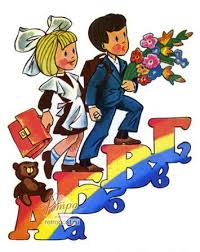 27 мая в 18:30 в актовом зале состоится итоговое родительское собраниеУ вас сегодня праздник
Радостный, веселый.
До свиданья, детский сад!
Здравствуй, школа!
Чтоб росли вы смелыми,
Добрыми, умелыми,Мы старались,
 вас любили
И хорошему учили.
Сегодня провожаем вас
В страну чудес и знаний,
Вас провожаем в первый класс,
Счастливо, до свиданья!
